STUDENT EQUIPMENT - Year 7, 2024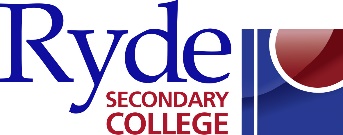 THIS INCLUDES STUDENT LAPTOP / DEVICEAll exercise books should be covered in book covering Contact, 13mmwith students name shown clearly on front coverGeneral RequirementsLaptop                                                           DiaryPencil Case					      Ruler - 30cmBall point pen - blue or black		      Pencils: HBBall point pen – red				      EraserColouring Pencils (minimum 6 colours)	      StaplerGlue Stick					      Pair ScissorsPencil sharpener                                           Geometry SetColour Ball Point Pen – 4 coloursNESA Approved Scientific Calculator Casio FX-82AUSubject RequirementsEnglish1 Exercise Book (96 pages) – A4Mathematics2 Grid Books (96 pages) – A4Science1 Exercise Book (96 pages) – A4Geography1 Exercise Book (96 pages) – A4History1 Exercise Book (96 pages) – A4Languages1 Exercise Book (96 pages) – A4PDHPE1 Exercise Book (96 pages) – A4Music1 Music Book (96 pages – small) – with manuscript lines1 Plastic Display Folder – A4 – BlackThe following items can be obtained from Lowes SchoolwearThe following items can be obtained from Lowes SchoolwearFood TechnologyWhite ApronTimber TechnologyNavy Blue ApronThe following items can be obtained from our College FacultyThe following items can be obtained from our College FacultyVisual Arts1 Visual Arts Kit1 Visual Arts Process Diary A3